Рекомендации для занятий с детьми среднего дошкольного возраста.Образовательная область «Речевое развитие»	   Тема: «Насекомые»Наступает лето и появляются различные насекомые, т. е. новый малознакомый детям объект для наблюдения насекомые.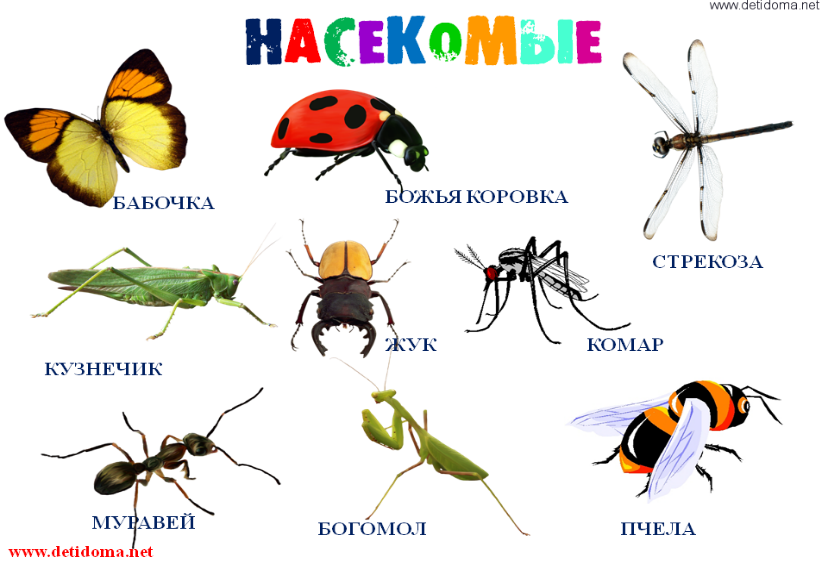 Насекомые привлекают своим внешним видом взгляды окружающих и вызывают неподдельный интерес у детей. Расширяя знания об окружающем мире, у детей будет развиваться память, речь, эмоциональность и чувственность, воспитывается доброта, отзывчивость и желание бережно относиться к окружающему миру. Мы, взрослые должны постараться научить наших детей любить и заботиться о природе, отвечать на тысячу вопросов наших почемучек.Что можно рассказать детям о насекомых?Детям можно рассказать:- как передвигаются насекомые: умеют ползать, ходить, летать, плавать, прыгать и бегать.- как питаются насекомые: они едят молодые побеги, листья, стебли. Могут есть созревшие плоды, опавшие листья.Жуки-точильщики едят древесину и кору деревьев. Насекомые-хищники охотятся на других насекомых.Пчёлы, бабочки, мухи любят лакомиться медовым нектаром и цветочной пыльцой, таким образом опыляют растения. Как спасаются от врагов: спасаются от врагов насекомые защитной окраской и поведением. В природе всё взаимосвязано и без насекомых не могли бы существовать насекомоядные птицы. Насекомые являются пищей для ящериц, летучих мышей.- кузнечики и гусеницы, сидят неподвижно в траве или на листьях и остаются наметными;- некоторые насекомые напоминают свёрнутые в трубочки сухие листья, веточки, сучки;- на крыльях бабочек имеются яркие пятна, которые при резких, неожиданных взмахах отпугивают врагов;- многие насекомые имеют острое жало, которым они прокалывают кожу и впрыскивают яд. Они окрашены в жёлтые и чёрные цвета, например: оса, пчела, шмель.Птицы и звери знают об этом и предпочитают их не трогать. Но некоторые безобидные мухи взяли такую же окраску и тем самым защищаются.- есть насекомые, которые выпускают едкую жидкость и отпугивают птиц,например: божья коровка;- гусеницы бабочек шелкопряда покрыты густыми волосками и птицы не любят их есть, за исключением кукушки.Как приносят пользу:- пчёлы собирают нектар и получается вкусный, полезный мёд;- бабочки тутового шелкопряда дают людям тончайшие нити, из которых получают очень тонкую ткань;- муравьи уничтожают тлей и других вредных насекомых, разносят по лесу семена растений.Природа дарит нам красоту, оценить и постичь которую мы помогаем нашим детям. Рассказывая и показывая интересные факты из жизни насекомых, мы помогаем узнать много нового и интересного, расширяем знания об окружающем мире.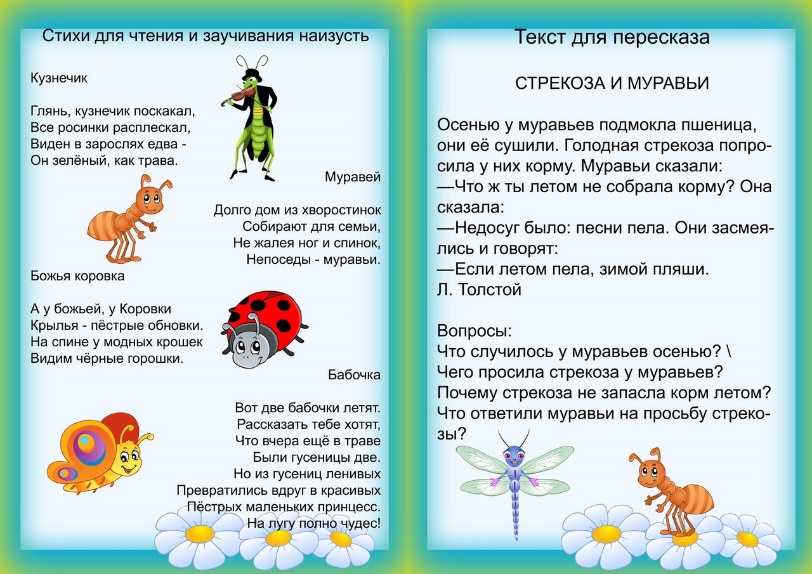 Д/И «Закончи предложение» Муравей ползает, а бабочка…летаетГусеница ползает, а кузнечик…прыгаетБабочка летает, а таракан…ползаетЖук ползает, а стрекоза…летаетКузнечик прыгает, а комар…летаетТаракан ползает, а стрекоза…летаетБлоха прыгает, а муха…летаетД/И «Подбери признак»бабочка какая? –…красивая, цветная, маленькая, легкаямуравей какой? –…маленький, проворный, коричневыйпчела какая? – …красивая, полосатаяжук  какой?-…маленький, коричневыйД/И ««Назови ласково » Комар — комарикЖук – жучокПчела – пчелкаМуравей — муравьишкаСтрекоза – стрекозкаМуха- мушкаГусеница - гусеничкаД/И «Закончи предложение» - правильно подобрать слова.Жук большой, а комар……..(маленький)Бабочка летает, а гусеница……(ползает)Пчёлы живут в ульях, а муравьи…….(в муравейнике)У птиц две лапки, а у насекомых……(шесть).Божья коровка маленькая, а улитка …(большая)Пчёлы из нектара делают…(мёд)У жука крылья короткие, а у стрекозы…(длинные).ЧистоговоркаЖу – жу – жу  жжужит пчелаХороши мои делаЗу – зу – зу комар пищитУкусить скорей спешитУф – уф –уф как паровоз шмель пыхтит, пыльцу повезЖук жужжит гу - жу –гу – жуЯ любого разбужу.Загадки о насекомых.Скажите-ка, что за букашка?На ней в черных точках рубашка,Умеет карабкаться ловкоПо листикам божья... (коровка)У нее так много ног —Сосчитать не каждый б смог.В них такая путаница,Их хозяйка — ... (гусеница)Не пчела она, а жалит.Мед, варенье обожает.Есть на брюшке полоса.Кто она, скажи? (Оса)Знают взрослые и дети —Тонкие плетет он сети,Мухам враг он, а не друг.Как зовут его? (Паук)Вот букашка-работяга.Целый день трудиться рада.Ношу на спине своейБыстро тащит... (муравей)Что за гость с голодным брюхомВсе звенит у нас над ухом?Из цветов не пьет нектар,Покусает нас... (комар)Кто влетает в каждый домВместе с летним сквозняком?Кто жужжит за рамой глухо?Надоедливая... (муха)Целый день в цветках жужжит,С медом в улей свой спешит.Много меда запаслаСебе на зиму... (пчела)Что за чудо-вертолетМошкаре спать не дает?Только высохнет роса,Вылетает... (стрекоза)На поляне в василькахУпражнялся он в прыжках.Жаль, позавтракал им птенчик.Кто же это был? (Кузнечик)Где немытая посуда,Там усач живет не худо.И в кастрюли, и в стаканВлезет рыжий... (таракан)